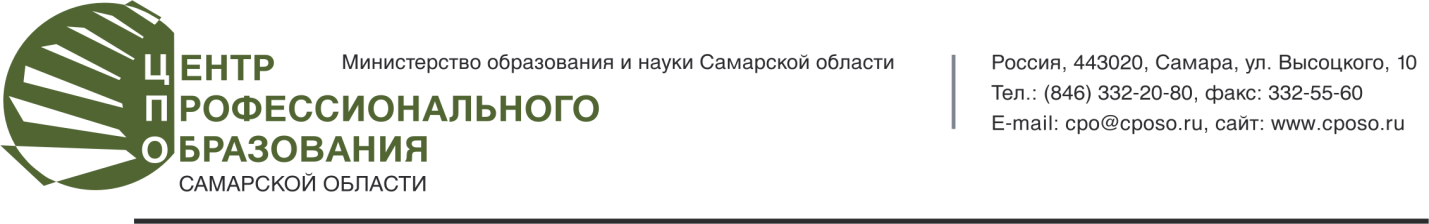 Аналитическая справкаКорректировка прогноза востребованности работников на среднесрочную перспективу с  учетом миграционной активности и инвестиционных программ развития региона. Формирование перечня квалификаций по специальностям среднего профессионального образования.Самара20201. ВведениеВ 2019 году по заданию министерства образования и науки Самарской области было проведено прогнозное исследование рынка труда Самарской области, включая все административные образования региона. В целях повышения квалификации администраторов образования к участию в исследовании были привлечены сотрудники ресурсных центров территориальных управлений министерства образования и науки Самарской области. Центр профессионального образования обеспечивал методическое руководство и организационное сопровождение хода исследования на территориях образовательных округов. Потребности экономики региона выявлялись путем прямого опроса работодателей как непосредственных благополучателей («заказчиков») результатов подготовки кадров в системе профессионального образования Самарской области. В исследовании была реализована выборка предприятий с использованием целевого набора предприятий методом основного массива. Если оценивать выборку как случайную, тогда стандартная ошибка выборки составляет 0,05%, предельная ошибка репрезентативности не превышает 0,1% для уровня значимости 0,05, что позволяет с высокой степенью доверия относиться к полученным результатам.В ходе опроса исследовались рабочие места, определялись требования производства (работодателей) к квалификации работника на данном рабочем месте, иными словами: было не важно, кто конкретно работает на данном месте, важно – кто должен был бы работать. В результате опроса были получены сведения от 2193 предприятий, среднесписочная численность работающих на которых за 2018 год составляла 473252 работника, или 45,9% от общей численности занятых в экономике региона. Оценка востребованности профессий и специальностей на рынке труда осуществлялась на основе разработанной методики среднесрочного прогнозирования кадровых потребностей экономики на уровне субъекта РФ. Целевым ориентиром данной методики прогнозирования является использование результатов прогноза для формирования ежегодного регионального заказа на подготовку кадров в системе среднего профессионального и высшего образования. Методика предполагает, что прогнозирование профессионально-кадровых потребностей экономики должно строиться в разрезе профессий и специальностей профессиональной подготовки. По результатам обследования предприятий разработан Прогноз кадровых потребностей экономики Самарской области к 2023 году и до 2026 года. Уровень детализации прогноза обеспечивает оценку потребностей на уровне профессий и специальностей (направлений) профессионального образования. При оценке потребностей в профессиональном образовании были исключены профессии низкоквалифицированного труда, исполнение обязанностей по которым не требует какой-либо профессиональной подготовки. Остальные профессии и специальности группируются по 3уровням профессиональной подготовки: высшее образование по программам бакалавриата, магистратуры, специалитета,среднее профессиональное образование по программам подготовки специалистов среднего звена, среднее профессиональное образование по программам подготовки квалифицированных рабочих, служащих. Прогноз кадровых потребностей экономики Самарской области на среднесрочный период в разрезе профессий и специальностей профессионального образования по уровням профессионального образования размещен на сайте Центра профессионального образования Самарской области.В соответствии с планом работ Центра профессионального образования Самарской области, прогнозное исследование регионального рынка труда было дополнено и скорректировано в соответствии с тенденциями социально-экономического развития региона. Корректировка проведена по результатам исследования квалификационных запросов кадровых потребностей предприятий, а также на основе анализа инвестиционной активности и миграционного замещения рабочих мест в регионе. Представленные данные отражают перспективные направления развития кадровых ресурсов региона, характеризуют не только сложившуюся структуру занятости, но учитывают тенденции инвестиционной активности в экономике Самарской области, а также трудовые миграционные потоки. Для того чтобы показать основные тенденции на рынке труда области, рассмотрим общие характеристики социально-экономического развития региона по итогам 2019 года. К сожалению, имеющиеся в распоряжении исследователей данные не учитывают события 2020 года, связанные с развитием пандемических процессов в регионе и соответствующим изменением экономических и кадровых стратегий работодателей. Обнаружению и анализу этих новых тенденций: реакции на внешние вызовы и тактика поведения предприятий в условиях неопределенности на рынке труда – будет посвящена работа по построению прогноза кадровых потребностей региона в 2021 году. 2. Общая характеристика социально-экономического развития, занятости и динамика безработицы на рынке труда Самарской областиПо оценке министерства экономического развития и инвестиций Самарской области, социально-экономическая ситуация в регионе в 2019 году характеризовалась закреплением позитивных тенденций. Сохранялся рост промышленного производства, в зону роста перешли агарный сектор и инвестиционная сфера. Продолжился рост оплаты труда. Сохранялась стабильной и регулируемой ситуация на рынке труда. В результате в Самарской области третий год подряд сохраняется экономический рост. По оценке за 2019 год объем валового регионального продукта превысил 1,6 трлн. рублей, что в сопоставимых ценах на 2,1% больше чем за 2018 год (в 2018 году рост составил 1,1%).Одной из важнейших тенденций является возобновление роста промышленного производства. Объем отгруженной промышленной продукции за 2019 год составил 1639,2 млрд. рублей или 103,4% относительно 2018 года (в 2018 году рост на 13%). Индекс промышленного производства составил 101,6%. Ключевое влияние на величину показателя оказал рост промышленного производства в добыче полезных ископаемых (Индекс промышленного производства – 103,2% к 2018 году), по группе обрабатывающих отраслей (101,0%), в водоснабжении; водоотведении, утилизации отходов (102,0%). В обрабатывающем секторе положительная динамика отмечена в производстве прочих транспортных средств и оборудования, строительных материалов, электрического оборудования, резиновых и пластмассовых изделий, кокса и нефтепродуктов, химическом производстве, металлургии, производстве компьютеров электронных и оптических изделий, лекарственных средств и материалов, бумаги и бумажных изделий. Основное сдерживающее влияние на динамику производства в регионе оказало снижение производства в обеспечении электрической энергией, газом и паром; кондиционировании воздуха (94,8%) и в таких обрабатывающих отраслях, как производство автотранспортных средств, прицепов и полуприцепов, машин и оборудования, готовых металлических изделий, напитков, пищевых продуктов, текстильных изделий и одежды. Объем валовой продукции сельского хозяйства за 2019 год составил 104,3 млрд. рублей – 105,7% к уровню 2018 года. Валовой сбор зерновых и зернобобовых культур (в весе после доработки) составил 1892,6 тыс. тонн (103,4% к уровню 2018 года), что позволило в полном объеме обеспечить внутренние потребности региона в зерне; подсолнечника (в весе после доработки) – 1120,2 тыс. тонн (116%); картофеля – 301,6 тыс. тонн (109,9%); овощей – 317,1 тыс. тонн (96%). В животноводстве отмечается рост производства мяса на 4% и молока на 1,6%; производство яиц уменьшилось на 7,9%. Объем строительных работ в 2019 году составил 160,0 млрд. рублей, что на 2,4% ниже, чем в 2018 году. Объем жилищного строительства (1841 тыс. кв. м) увеличился по сравнению с предыдущим годом на 3,3%. В 2019 году в Самарской области сложились разнонаправленные тенденции основных демографических процессов. Количество родившихся снизилось на 9,7% относительно 2018 года (до 29,8 тыс. человек), количество умерших – на 2,3% или почти на 1 тыс. человек (до 42,1 тыс. человек). Естественная убыль населения составила 12,4 тыс. человек (на 24% больше, чем в 2018 году). В 2019 году в Самарской области отмечалось существенное увеличение миграционного прироста. Сальдо миграции достигло +8,9 тыс. человек (в 2018 году: -0,4 тыс. человек), по этому показателю Самарская область вышла на 1-е место в Приволжском федеральном округе. Это обусловлено высоким притоком граждан из стран СНГ (+10,2 тыс. человек против 3,7 тыс. человек за 2018 год), значительным сокращением оттока граждан в другие регионы России (-1,5 тыс. человек против -4,0 тыс. человек соответственно), а также притоком граждан из стран дальнего зарубежья (+221 человек и -52 человека соответственно). С учетом сложившихся тенденций численность населения за 2019 год уменьшилась на 0,1% и на начало текущего года, по предварительным данным, составила 3179 тыс. человек. За 2019 год на крупных и средних предприятиях области создано 9.6 тыс. рабочих мест (100,1% к предыдущему году). Количество высокопроизводительных рабочих мест увеличилось за год (по предварительным данным) на 2,8 тыс. (или на 0,6%) и составило 457,2 тыс. В 2019 году в рейтинге субъектов Российской Федерации (по экспертным оценкам национального рейтингового агентства «Эксперт РА») по уровню развития трудового потенциала Самарская область заняла 6 место.Население Самарской области отличает активная трудовая позиция: по данным выборочных обследований в среднем за 2019 год уровни участия в рабочей силе и занятости населения превышают аналогичные показатели в среднем по Приволжскому федеральному округу. По уровням занятости и общей безработицы (рассчитанной по методологии МОТ) регион занимает 5-тые места среди субъектов ПФО. Однако макроэкономическая ситуация отражается на сфере занятости населения. Относительно высокие показатели численности трудовых ресурсов до 2008 года обусловлены устойчивым увеличением доли населения в трудоспособных возрастах, одной из причин которого послужил накопленный демографический потенциал, заложенный в 80-е годы прошлого столетия. В настоящий момент происходит снижение количества кадровых ресурсов и увеличение демографической нагрузки (соотношение численности лиц нетрудоспособного и трудоспособного возрастов). Диаграмма 1. Справочно. Данные о среднегодовой численности занятых в экономике формируются по основной работе гражданского населения один раз в год при составлении баланса трудовых ресурсов на основе сведений организаций, материалов выборочного обследования населения по проблемам занятости, данных органов исполнительной власти. В среднегодовую численность занятых включаются работающие иностранные граждане, как постоянно проживающие, так и временно находящиеся на территории Самарской области.С 2015 года данные рассчитаны в соответствии с актуализированной методикой расчета баланса трудовых ресурсов и оценки затрат труда. Увеличение среднегодовой численности занятых обусловлено изменением оценки численности наемных работников, не отраженных в статистической отчетности организаций и индивидуальных предпринимателей.Среднесписочная численность работников организаций области в 2019 году сократилась на 2% по сравнению с предшествующим периодом, тогда как в 2018 году снижение было немногим больше 2,5% против аналогичного периода 2017 года. Уменьшение численности трудовых ресурсов области будет наблюдаться до 2036 года в связи с вхождением в трудоспособный возраст относительно малочисленных поколений, родившихся в 90-х годах, и выбытием многочисленных послевоенных поколений. Миграционный прирост – единственный элемент, частично замещающий естественную убыль населения. В соответствии с группировками ОКВЭД-2, структура численности работников по видам экономической деятельности (диаграмма 2) обнаруживает, что наиболее массовыми по численности занятых являются отрасли Обрабатывающих производств (21,8% занятых), Оптовой и розничной торговли, ремонта автотранспортных средств, мотоциклов торговли (13,2%), Образования (9,5%), Деятельность в области здравоохранения и социальных услуг (9,2%). Несмотря на постепенную диверсификацию отраслевой структуры экономики, как и прежде, большая часть экономически активного населения Самарской области заняты на предприятиях обрабатывающих производств и, в первую очередь, в производстве автотранспортных средств, прицепов и  прочих транспортных средств (летательных и космических аппаратов) и соответствующего оборудования. Диаграмма 2.Структура среднесписочной численности работников организаций Самарской области по видам экономической деятельности в 2017-2019 г. По данным выборочных обследований населения по проблемам занятости, численность экономически активного населения области с 2009 года изменяется незначительно, но с 2017 года существенно сокращается, что свидетельствует об оттоке с рынка труда значительной когорты экономически активного населения. Таблица 1.Общая характеристика занятости и динамика безработицы на рынке труда Самарской области За 2019 года уровень экономической активности населения Самарской области, рассчитанный по методологии Международной организации труда, составил 63% и превышает аналогичный показатель в целом по Российской Федерации (62,3%) и Приволжскому федеральному округу (60,7%). В Самарской области уровень занятости (60,6%), рассчитанный на основе методологии МОТ по итогам обследования по проблемам занятости населения за 2019 год, сложился лучше среднероссийских (59,4%) и среднеокружных (58,1%) значений. Значительное сокращение уровня занятости с 2017 года объясняется изменением подсчета показателя: до этого периода обследовалось население в возрасте 15-72 года, с 2017 года уровень участия в рабочей силе для населения в возрасте 15 лет и старше. Уровень общей безработицы, рассчитанный по методологии МОТ, немного выше по сравнению с прошлым годом и составил 3,9%, но ниже, чем в среднем по России (4,6%) и среди регионов Приволжского федерального округа (среднее значение по округу 4,2%). Численность зарегистрированных безработных за 2019 год незначительно увеличилась на 1,4% и по состоянию на 01.01.2020 составила 14,6 тыс. человек при уровне официальной безработицы 0,9%, что соответствует среднероссийскому значению (0,9%) и несколько выше среднеокружного значения (0,8%). Самый высокий уровень официальной безработицы на протяжении последних 15 лет наблюдался в 2009 году (3,3%). В марте 2010 года было зарегистрировано максимальное количество незанятых граждан, состоящих на учете в службе занятости населения – 67,7 тыс. человек. На протяжении 2012-2019 года происходит стабилизация численности безработных на уровне 1% к численности экономически активного населения.Однако существуют риски ухудшения ситуации на рынке труда. В докладе Уполномоченный по правам человека в Самарской области Ольга Гальцова приводит данные о том, что в 2019 году в Самарской области были сокращены 5164 работника. 3. Миграционные процессы и трудовая миграция в Самарской областиОдним из важных факторов, влияющих на формирование структуры населения и численности трудовых ресурсов, является миграция. Миграционный прирост населения формирует дополнительный ресурс, который позволяет частично компенсировать естественную убыль жителей губернии, смягчая неблагоприятные процессы депопуляции. 2019 год ознаменовал существенные изменения направлений миграционных потоков в регионе. По итогам 2019 года сложилось положительное сальдо миграции: +8898 человек (в 2018 году миграционная убыль составила -407 чел., в 2017 году убыль -881 чел.). Миграционный приток в области сформировалось в результате миграционного роста в обмене населением со странами СНГ (+10,2 тыс. человек в 2018 году против +3,7 тыс. человек в 2018 году).По сравнению с прошлым годом миграционный прирост за счет стран СНГ увеличился в 2,8 раза. Это произошло благодаря более высоким темпам прироста прибывших (69,6%) по сравнению с приростом выбывших (6,4%).Диаграмма 3.Большую часть миграционного прироста, сложившегося в результате обмена населением со странами СНГ, составляют мигранты из Таджикистана (28,9%), Киргизии (18,7%), Армении (15,8%), Казахстана (15,3%), Узбекистана (8,4%).Миграционный обмен населением со странами СНГчеловекДиаграмма 4.Как уже отмечалось, миграционный прирост остается единственным элементом, частично замещающим естественную убыль населения. Немаловажную роль в компенсации дефицита трудовых ресурсов играет привлеченная рабочая сила, в том числе иностранная. Динамику участия иностранных работников в экономике Самарской области можно проследить по данным Управления Федеральной миграционной службы 2011-2014 годов, далее с 2015 года - по данным Министерства внутренних дел, но основания для учета иностранных работников изменились. Тем не менее, данные позволяют оценить общую тенденцию привлечения иностранных граждан в качестве работников. Диаграмма 5.Численность иностранных граждан, осуществляющих трудовую деятельность в Самарской областиОбъем легальной иностранной рабочей силы, несомненно, обусловлен политикой Правительства Самарской области в отношении привлечения иностранных работников в экономику региона. В период 2011-2019 годов трудно говорить о последовательной миграционной политике. По данным миграционной службы численность иностранных работников, осуществляющих трудовую деятельность в Самарской области, выросла с 13 тыс. человек в 2011 году до 66 тыс. – в 2014 году (почти в 5 раз). Однако с 2015 года и в последние годы отмечается тенденция сокращения численности иностранных граждан, получивших патент или разрешение на работу.Численность иностранной рабочей силы в общей численности работников невелика и составляет около 1,85%.Основная сфера притяжения иностранной рабочей силы – это отрасли строительства. Однако в последние годы соотношение привлеченных иностранных работников сглаживается между 3 разделами экономической деятельности: 1) строительство, 2) предоставление коммунальных услуг, 3) сельское хозяйство.Большинство привлеченных иностранных работников это неквалифицированные рабочие (39,8% от численности иностранной рабочей силы в регионе) и рабочие, занятые на горных, горно-капитальных, на строительно-монтажных и ремонтно-строительных работах (22,7%). Министерством труда, занятости и миграционной политики Самарской области был подготовлен прогноз баланса трудовых ресурсов на 2020-2022 годы. По рассчитанным данным численность иностранных трудовых мигрантов будет снижаться с 67 тыс. до 63 тыс. человек в прогнозируемый период. 4. Направления и динамика инвестиционной активности в экономике регионаВ 2019 году впервые с 2015 года удалось преломить тенденцию спада общего объема капитальных вложений в экономику Самарской области: общий объем инвестиций в основной капитал составил 287,6 млрд. рублей – 103,4% к уровню 2018 года в сопоставимых ценах. При этом сохранилась тенденция роста внебюджетных инвестиций крупных и средних предприятий. По объему инвестиций в основной капитал область занимает 5 место среди регионов Поволжского федерального округа. Таблица 2.Динамика инвестиционной деятельностиНа инвестиционные процессы в регионе негативно влияют такие внешние и внутренние факторы, как ограничение доступа к внешнему финансированию, рост стоимости долгосрочных финансовых ресурсов, в том числе для девелоперов и населения, удорожание импортируемых инвестиционных товаров, введение санкций в отношении ряда российских компаний, в том числе ПАО «Нефтяная компания «Роснефть».В 2019 году доля инвестиций в основной капитал в ВРП немного увеличилась и составила 17,8%, тем не менее, достигнутый показатель значительно ниже целевого значения (= не менее 25%). Диаграмма 6.В рейтинге инвестиционной привлекательности российских регионов 2019 года, подготовленным рейтинговым агентством RAEX (РАЭКС-Аналитика), Самарская область по интегральному показателю инвестиционного климата третий год подряд относится к группе субъектов Российской Федерации со средним потенциалом и минимальным риском (в 1998 – 2016 годах регион входил в группу регионов со средним потенциалом и умеренным риском). Самарская область по интегральному рейтингу инвестиционного потенциала находится на 13 месте (годом ранее 12 место), по уровню инвестиционного риска – также поднялась на 13 место (с 20 места в 2018 году) среди 85 субъектов Российской Федерации.В соответствии с Рейтингом инвестиционной привлекательности регионов России 2018 года Национального рейтингового агентства Самарская область входит в группу IC3 (высокая инвестиционная привлекательность - третий уровень). Рейтинг Самарской области остается неизменным с 2016 года. Распределение инвестиций в основной капитал по видам экономической деятельности определяется, исходя из назначения основных средств, т.е. той сферы деятельности, в которой они будут функционировать (диаграмма 9).Диаграмма 7.Использование инвестиций в основной капитал по видам экономической деятельности (без субъектов малого предпринимательства и объема инвестиций, не наблюдаемых прямыми статистическими методами)Основные объемы инвестиций в Самарской области в 2019 году были сосредоточены в следующих видах экономической деятельности: обрабатывающие производства (26,7% от общего объема инвестиций), добыча полезных ископаемых (18,3% от общего объема инвестиций), транспортировка и хранение (22,6% от общего объема инвестиций), обеспечение электрической энергией, газом и паром; кондиционирование воздуха (17,7% от общего объема инвестиций), образование (4,4% от общего объема инвестиций), деятельность в области информации и связи (4,3% от общего объема инвестиций). Основные направления и объекты инвестиций.Несмотря на действие негативных внешних и внутренних факторов, ведущие предприятия продолжали реализацию крупных инвестиционных проектов, в том числе в течение 2019 года организациями осуществлялась реализация крупных инвестиционных проектов, в том числе завершены 11 проектов: - ООО «Самарский Стройфарфор» завершило проект по производству санитарно-строительных изделий на новых производственных мощностях; - резидент индустриального парка ПАО «АВТОВАЗ» ООО «ХМ РУС» запустил комплекс оборудования по производству радиаторов отопления; - Новокуйбышевский филиал АО «БИАКСПЛЕН» завершил проект по увеличению выпуска табачных пленок; - ООО «Самарская СЭС» полностью запустило в эксплуатацию солнечную электростанцию в городском округе Новокуйбышевск; - АО «ТАРКЕТТ» открыл новое производство напольных покрытий с повышенными эксплуатационными характеристиками; - ООО «Гумма лайн» на территории ОЗЗ ППТ «Тольятти» открыло предприятие по производству автокомпонентов; - ООО «Технолайн» полностью завершило проект по реконструкции производства нетканых материалов; - ООО «ПМ-КОМПОЗИТ» на территории ОЭЗ ППТ «Тольятти» ввело в эксплуатацию завод по полимербетонному и прессовому производству продукции из композиционных материалов; - ЗАО «ГК «Электрощит» - ТМ Самара» осуществило запуск производственной линии с новым окрасочным оборудованием; - полностью запущен в эксплуатацию агропромышленный парк в городском округе Самара (2-я очередь); - в Самаре открылся новый логистический центр компании ЭТМ – профессионального дистрибьютора электротехнической продукции и систем безопасности. В 2019 году продолжилось развитие крупных инвестиционных площадок региона. На территориях первого и второго этапов строительства ОЭЗ ППТ «Тольятти» созданы объекты инженерной инфраструктуры и транспортной сети. Всего в настоящее время работают 10 производств. Введена в эксплуатацию I очередь инженерной инфраструктуры индустриального парка «Преображенка» в м.р.Волжский, завершены работы по созданию II этапа (резидентами парка являются 13 компаний). В индустриальном парке «Чапаевск» построена и введена в эксплуатацию I очередь инженерных сетей (резидентами парка являются 3 компании). Получено положительное заключение экспертизы на проект строительства железнодорожной ветки на территории парка. В соответствии с принятым решением с 2019 года создаются индустриальные парки на территории г.п. Новосемейкино и в границах ОЭЗ ППТ «Тольятти». В двух моногородах Самарской области Тольятти и Чапаевск действует режим территории опережающего социально-экономического развития (ТОСЭР). При этом ТОСЭР «Тольятти» является лидером по количеству привлеченных инвесторов (76 резидентов), включенных в федеральный реестр резидентов ТОСЭР, созданных на территориях моногородов. Одиннадцатый год реализации проекта Особая экономическая зона «Тольятти» ознаменовался работой 8 заводов и освоением двух этапов инфраструктуры площадью более 400 га. Резидентами ОЭЗ «Тольятти» освоены инвестиции в объеме 13,3 млрд. рублей, создано 1239 рабочих мест. По состоянию на 01.01.2020 ОЭЗ «Тольятти» является крупнейшим и приоритетным инвестиционным проектом Самарской области. 24 компания из 8 стран (Россия, Япония, Германия, Испания, Нидерланды, Великобритания, Турция, Сербия) стали резидентами ОЭЗ «Тольятти» с суммой заявленных инвестиций порядка 24,5 млрд. рублей и планом создания 5,8 тысяч новых рабочих мест. Резидентами площадки реализуются проекты в сфере производства автокомпонентов, химической, фармацевтической промышленности и других отраслях. Эффективное функционирование ОЭЗ «Тольятти» и успешная практика в привлечении инвесторов отмечается в крупных российских и международных рейтингах. В 2019 году в рейтинге инвестиционной привлекательности индустриальных парков и ОЭЗ Аналитического центра «Эксперт» ОЭЗ «Тольятти» попала в десятку лучших российских инвестиционных площадок, ей был присвоен наивысший статус АА - парки, максимально привлекательные для инвесторов.Итак, несмотря на тенденцию сокращения инвестиций, под давлением сохраняющихся негативных факторов (действие секторальных экономических санкций, закрытость мировых рынков капитала, ограничение государственного спроса и т.д.), влияющих на осуществление инвестиционной деятельности, динамика инвестиций по итогам года перешла в область положительных значений. Таким образом, социально-экономическое развитие области характеризует исчерпание факторов, определявших способность существенно наращивать свой инвестиционный потенциал5. Корректировка показателей среднесрочного прогноза кадровых потребностей экономики Самарской области к 2023 году и до 2026 годаПроцедура оценки потребности в профессиональной подготовке состояла в том, что для каждого из наименований профессий, специальностей или должностей был определен необходимый уровень профессионального образования. Определение должного уровня образования и направления (специализации) обучения проводилось на основе нормативных документов Министерства образования Российской Федерации. Следует напомнить: в рамках данной методики прогнозирования потребность в специалистах определяется на основе анализа рабочих мест, существующих или планируемых работодателями к введению в прогнозный период, и необходимой квалификации для выполнения обязанностей на данном рабочем месте. Реальный уровень образования и квалификация конкретного работника, занятого на данном рабочем месте, не являются объектом сбора информации и предметом прогнозирования. Таким образом, исследуются не работники, а квалификации рабочих места. Ведь одну и ту же профессию или должность могут занимать люди с различным образованием, нас же интересуют требования производства (работодателей) к квалификации работника на данном рабочем месте, иными словами: не важно, кто конкретно работает на данном месте, важно – кто должен работать. Задача заключается в следующем: зная 1) наименование рабочего места, 2) код рабочего места по классификации ОКЗ или ОКПДТР, 3) уровень профессионального образования для занятия данного рабочего места, 4) отраслевую принадлежность предприятия, необходимо однозначно идентифицировать рабочее место с уровнем профессионального образования, с одной стороны, и с квалификацией подготовки, соответствующей этому рабочему месту, с другой. Задачей исследования являлось определение профессионально-образовательной структуры рабочих мест в разрезе конкретных профессий обучения вне зависимости от того, в какой отрасли принадлежит рабочее место. Например, нам важно было оценить востребованное количество бухгалтеров или менеджеров вне зависимости от того, на предприятиях какой отрасли имеются данные рабочие места. Взвешенные по отраслевым группам данные о численности работников по каждой из профессий и специальностей профессионального образования были суммированы в целом для экономики региона. При оценке потребностей в профессиональном образовании анализировались профессии и специальности среднего профессионального образования. Исключены профессии низкоквалифицированного труда, исполнение обязанностей по которым не требует какой-либо профессиональной подготовки, и программы подготовки высшего образования. Как правило, наименование профессий в ОКЗ и их описание в ЕТКС дают исчерпывающую информацию для определения (минимально) необходимого уровня и соответствующего направления профессиональной подготовки работника.Таким образом, все профессии и должности, полученные по результатам обследования рабочих мест, были переведены в соответствующие наименования профессий и специальностей профессионального образования. На основе заявленных кадровых потребностей предприятий, а также учитывая тенденции развития занятости в регионе, инвестиционные проекты на территории области и миграционное замещение рабочих мест, была проведена корректировка среднесрочного прогноза кадровых потребностей к 2023 году и до 2026года.Для расчета прогнозных изменений востребованности рабочих мест по профессиям и специальностям профессионального образования анализировались следующие показатели:Отраслевая принадлежность предприятия, определялась в соответствии с кодом ОКВЭД по основному виду деятельности.Наименование и код профессии по классификатору перечня занятий (ОКЗ) или по классификатору профессий рабочих, должностей служащих (ОКПДТР). Требования к уровню образования для занятия рабочего места по оценкам работодателей. Заявленная потребность предприятий в квалифицированных кадрах в разрезе профессий и специальностей по уровням профессионального образования.Количество занятых на конец 2018 г. (в абсолютных числах), на основе   данных о среднесписочной численности работников за 2018 год по профессиям. Численность работников предпенсионного возраста (в абсолютных числах), учитывая данные о работниках, для которых официальный срок выхода на пенсию наступит в течение ближайших 5 лет и менее. Предположительная численность работников к 2023 и 2026 годам (в абсолютных числах) по оценкам работодателей. Если опрошенные работодатели отказывались оценить предположительную численность работников (ссылаясь на непредсказуемость экономической ситуации), принималось, что численность персонала предприятия не изменится. В исследовании 2019 года использовались два способа оценки перспективной (прогнозной) востребованности работников на рынке труда.Показатель «Прогнозная востребованность работников» строился на собственных оценках работодателей о перспективах расширения/сокращения существующих рабочих мест и создания новых рабочих мест. При его расчете также учитывалось выбытие работников в связи с предстоящим выходом на пенсию. Показатель рассчитывается как разница предполагаемой численности к 2021 году и настоящей численности занятых, разница желаемой численности работников в 2024 году по сравнению с предыдущим плановым периодом, а также включает численность работников, для которых наступает срок выбытия в связи с выходом на пенсию. Таким образом, данный показатель характеризует перспективу развития занятости по профессиям и специальностям на региональном рынке труда. Этот показатель описывает собственные тенденции развития профессионально-квалификационной структуры экономики. Однако в данном случае при оценке работодателей не учитываются некоторые факторы замещения рабочих мест:выбывающие с одних рабочих мест работники могут занять рабочие места в других сферах, отраслях, должностях, не покидая рынок труда;работники, которые имеют возможность прекратить трудовую деятельность в связи с наступлением пенсионного срока, могут сохранять трудовую активность; предположения работодателей о расширении/сокращении занятости по профессиям, специальностям, должностям могут оказаться необоснованными, либо экономическая (политическая, социальная) ситуация не будет благоприятствовать их реализации.Для восполнения естественного оттока рабочей силы в странах с интенсивным типом развития считается достаточным 4% ежегодное обновление специалистов. Конечно, оборот кадров в разных отраслях и для разных категорий работников различен, однако нам не известны оценочные показатели интенсивности замещения кадров новыми специалистами в разрезе профессий и должностей. Поэтому для всех категорий работников было принято равновероятным 4% обновление персонала, чтобы обеспечить эффективное воспроизводство кадров.  Таким образом, второй показатель «Прогнозное обновление персонала» демонстрирует оценку динамики замещения работников по профессиям, специальностям. При этом не бралось в расчет возможное выбытие работников в связи с выходом на пенсию. Дело в том, что четырехпроцентный показатель учитывает естественный отток и восполнение рабочей силы, включая выбытие на пенсию, по инвалидности, смерти и пр. Поэтому численность работников предпенсионного возраста не бралась в расчет показателя прогнозной востребованности, поскольку имманентно присутствует в нем. Показатель «Прогнозная востребованность работников», на наш взгляд, фиксирует расширение/сокращение занятости в разрезе профессий на период 3 и 6 ближайших лет. Этот показатель изменения среднесрочной востребованности чаще принимает экстремальные значения и ярче описывает тенденцию востребованности профессии. Второй – более «мягкий» – показатель «Прогнозное обновление персонала» характеризует развитие занятости с учетом ежегодного обновления кадрового состава предприятий и тем самым оценивает размер, объем среднесрочной востребованности по профессиям и специальностям к прогнозируемому году.При определении прогнозной востребованности профессий и специальностей профессионального образования более приближенными к структуре подготовки в учреждениях профессионального образования региона являются количественные оценки показателя ежегодного обновления персонала. Поэтому для корректировки использовался именно этот показатель. Для корректировки прогнозных показателей был проведен повторный анализ данных, полученных в ходе опроса предприятий. В некоторых случаях потребовались уточнения, для разрешения которых формировались запросы, обращения на предприятия с целью получения уточненных данных.  Полученные результаты были классифицированы не только в разрезе направлений, специальностей подготовки, но и по профессиональным квалификациям для рабочих мест. Скорректированы некоторые неточности: обобщенные показатели не изменились, однако стали более подробными (таблицы 7.1 и 7.2). Таким образом, полученные результаты дают возможность скорректировать структуру подготовки в региональной системе среднего профессионального образования, сформировать контрольные цифры приема в профессиональные образовательные организации по профессиям и специальностям СПО в соответствии с перспективной востребованностью рабочих мест в экономике региона.  Таблица 7.1.Показатели прогнозной востребованности специалистов на рынке труда Самарской областипо специальностям профессионального образования и квалификациямКВАЛИФИЦИРОВАННЫЕ РАБОЧИЕ, СЛУЖАЩИЕ  Таблица 7.2.Показатели прогнозной востребованности специалистов на рынке труда Самарской областипо специальностям профессионального образования и квалификациямСПЕЦИАЛИСТЫ СРЕДНЕГО ЗВЕНА  *   *   *Итак, для воспроизводства кадровой структуры экономики Самарской области ежегодно требуется более 11 тысяч специалистов с высшим образованием, почти 20 тысяч работников со средним профессиональным образованием, и около 9 тысяч рабочих мест не требуют профессионального образования. * Малые величины востребованности специалистов с магистерским образованием объясняются спецификой задач составления прогноза. Дело в том, что главное предназначение проведенного прогнозного исследования - подготовка предложений к формированию «заказа» на подготовку кадров в региональной системе профессионального образования (формирование контрольных цифр приема). Поступление на магистерские программы возможно только после окончания бакалавриата. Поэтому оценивая потребность в специалистах с магистрерскими дипломами, необходимо как минимум закончить бакалавриат, следовательно, для будущих магистров необходимо планировать поступление, прием по программам бакалавриата. То есть в оценках востребованности специалистов по программам бакалавриата «сидят» (частично заложены) также и будущие выпускники магистерских программ. Напомним, оценка проводится в отношении структуры рабочих мест в экономике региона, а не структуры рабочей силы с соответствующим уровнем образования. Прогнозная потребность в специалистах определяется на основе анализа рабочих мест, существующих или планируемых работодателями к введению / высвобождению в прогнозный период, и необходимой квалификации для выполнения обязанностей на данном рабочем месте. Реальный уровень образования и квалификация конкретного работника, занятого на данном рабочем месте, не являются объектом сбора информации и предметом прогнозирования. Оценки перспективной востребованности рабочих мест в разрезе направлений и специальностей подготовки строятся на основе минимально достаточного уровня образования (по оценкам работодателей).2009 год2010 год2011 год2012 год2013 год2014 год2015 год2016 год2017 год2018 год2019 годЧисленность экономически активного населения – всего (тыс. человек)Численность экономически активного населения – всего (тыс. человек)Численность экономически активного населения – всего (тыс. человек)Численность экономически активного населения – всего (тыс. человек)Численность экономически активного населения – всего (тыс. человек)Численность экономически активного населения – всего (тыс. человек)Численность экономически активного населения – всего (тыс. человек)Численность экономически активного населения – всего (тыс. человек)Численность экономически активного населения – всего (тыс. человек)Численность экономически активного населения – всего (тыс. человек)Численность экономически активного населения – всего (тыс. человек)1762,21755,81751,01747,71747,21757,91758,11758,51720,31714,01683,0Уровень экономической активности по методологии МОТ  (экономически активное население к численности населения в возрасте 15 лет и старше), %Уровень экономической активности по методологии МОТ  (экономически активное население к численности населения в возрасте 15 лет и старше), %Уровень экономической активности по методологии МОТ  (экономически активное население к численности населения в возрасте 15 лет и старше), %Уровень экономической активности по методологии МОТ  (экономически активное население к численности населения в возрасте 15 лет и старше), %Уровень экономической активности по методологии МОТ  (экономически активное население к численности населения в возрасте 15 лет и старше), %Уровень экономической активности по методологии МОТ  (экономически активное население к численности населения в возрасте 15 лет и старше), %Уровень экономической активности по методологии МОТ  (экономически активное население к численности населения в возрасте 15 лет и старше), %Уровень экономической активности по методологии МОТ  (экономически активное население к численности населения в возрасте 15 лет и старше), %Уровень экономической активности по методологии МОТ  (экономически активное население к численности населения в возрасте 15 лет и старше), %Уровень экономической активности по методологии МОТ  (экономически активное население к численности населения в возрасте 15 лет и старше), %Уровень экономической активности по методологии МОТ  (экономически активное население к численности населения в возрасте 15 лет и старше), %68,568,568,869,369,370,471,071,663,763,863,0Уровень занятости 5(занятое население к численности населения в возрасте 15 лет и старше), %Уровень занятости 5(занятое население к численности населения в возрасте 15 лет и старше), %Уровень занятости 5(занятое население к численности населения в возрасте 15 лет и старше), %Уровень занятости 5(занятое население к численности населения в возрасте 15 лет и старше), %Уровень занятости 5(занятое население к численности населения в возрасте 15 лет и старше), %Уровень занятости 5(занятое население к численности населения в возрасте 15 лет и старше), %Уровень занятости 5(занятое население к численности населения в возрасте 15 лет и старше), %Уровень занятости 5(занятое население к численности населения в возрасте 15 лет и старше), %Уровень занятости 5(занятое население к численности населения в возрасте 15 лет и старше), %Уровень занятости 5(занятое население к численности населения в возрасте 15 лет и старше), %Уровень занятости 5(занятое население к численности населения в возрасте 15 лет и старше), %64,364,665,366,967,168,368,668,761,061,560,6Уровень общей безработицы по методологии МОТ 5(в среднем за месяц), %Уровень общей безработицы по методологии МОТ 5(в среднем за месяц), %Уровень общей безработицы по методологии МОТ 5(в среднем за месяц), %Уровень общей безработицы по методологии МОТ 5(в среднем за месяц), %Уровень общей безработицы по методологии МОТ 5(в среднем за месяц), %Уровень общей безработицы по методологии МОТ 5(в среднем за месяц), %Уровень общей безработицы по методологии МОТ 5(в среднем за месяц), %Уровень общей безработицы по методологии МОТ 5(в среднем за месяц), %Уровень общей безработицы по методологии МОТ 5(в среднем за месяц), %Уровень общей безработицы по методологии МОТ 5(в среднем за месяц), %Уровень общей безработицы по методологии МОТ 5(в среднем за месяц), %6,15,85,13,43,23,03,44,14,23,73,9Численность безработных, зарегистрированных в государственных учреждениях службы занятости населения (на конец года), тыс. чел.Численность безработных, зарегистрированных в государственных учреждениях службы занятости населения (на конец года), тыс. чел.Численность безработных, зарегистрированных в государственных учреждениях службы занятости населения (на конец года), тыс. чел.Численность безработных, зарегистрированных в государственных учреждениях службы занятости населения (на конец года), тыс. чел.Численность безработных, зарегистрированных в государственных учреждениях службы занятости населения (на конец года), тыс. чел.Численность безработных, зарегистрированных в государственных учреждениях службы занятости населения (на конец года), тыс. чел.Численность безработных, зарегистрированных в государственных учреждениях службы занятости населения (на конец года), тыс. чел.Численность безработных, зарегистрированных в государственных учреждениях службы занятости населения (на конец года), тыс. чел.Численность безработных, зарегистрированных в государственных учреждениях службы занятости населения (на конец года), тыс. чел.Численность безработных, зарегистрированных в государственных учреждениях службы занятости населения (на конец года), тыс. чел.Численность безработных, зарегистрированных в государственных учреждениях службы занятости населения (на конец года), тыс. чел.58,334,924,517,515,118,022,922,317,014,414,6Уровень зарегистрированной безработицы (зарегистрированные безработные к численности экономически активного населения), %Уровень зарегистрированной безработицы (зарегистрированные безработные к численности экономически активного населения), %Уровень зарегистрированной безработицы (зарегистрированные безработные к численности экономически активного населения), %Уровень зарегистрированной безработицы (зарегистрированные безработные к численности экономически активного населения), %Уровень зарегистрированной безработицы (зарегистрированные безработные к численности экономически активного населения), %Уровень зарегистрированной безработицы (зарегистрированные безработные к численности экономически активного населения), %Уровень зарегистрированной безработицы (зарегистрированные безработные к численности экономически активного населения), %Уровень зарегистрированной безработицы (зарегистрированные безработные к численности экономически активного населения), %Уровень зарегистрированной безработицы (зарегистрированные безработные к численности экономически активного населения), %Уровень зарегистрированной безработицы (зарегистрированные безработные к численности экономически активного населения), %Уровень зарегистрированной безработицы (зарегистрированные безработные к численности экономически активного населения), %3,32,01,41,00,91,01,31,31,00,80,86Самарская областьприбылоубыломиграционный прирост, убыль(-)2019 год802427134488982018 год7591976326-4072017 год7021671097-8812016 год728877090619812015 год7239574446-20512019 г. 2019 г. 2019 г. 2018 г.2018 г.2018 г.число прибывшихчисло выбывшихмиграционный прирост, убыль(-)число прибывшихчисло выбывшихмиграционный прирост, убыль(-)Миграция со странами СНГ170346794102401004363863657в том числе:Азербайджан910346564585364221Армения2673105016231274923351Беларусь119586167652Казахстан2560996156418197911028Киргизия24835681915685568117Республика Молдова106733398106-8Таджикистан43971442295524458671578Туркмения1125755743935Узбекистан1993113186215061147359Украина1681107360814901516-26Показатели по годам201420152016201720182019Валовой региональный продукт в основных ценах, млрд. рублей1149,11240,31256,71349,11510,51615,9в % к пред. периоду в сопоставимых ценах101,996,899,4100,8100,5102,1Инвестиции в основной капитал, млрд. рублей321,8302,9256,8259,5259,2287,6в % к пред. периоду114,587,178,395,997,1103,4Доля инвестиций в ВРП28,0%24,4%20,4%18,6%17,3%17,8%КодНаименование профессии среднего профессионального образованияПоказатель ежегодного обновления персоналаКвалификациярабочего, служащегоПоказатель ежегодного обновления персонала05.01.01Гидрометнаблюдатель11Гидрометнаблюдатель1108.01.01Изготовитель арматурных сеток и каркасов2Изготовитель арматурных сеток и каркасов208.01.02Монтажник трубопроводов113Монтажник трубопроводов11308.01.04Кровельщик13Кровельщик1308.01.05Мастер столярно-плотничных и паркетных работ80Плотник61Мастер столярно-плотничных и паркетных работ80Столяр строительный1908.01.06Мастер сухого строительства8Облицовщик-плиточник48Штукатур408.01.07Мастер общестроительных работ333Бетонщик15Мастер общестроительных работКаменщик19Мастер общестроительных работМастер общестроительных работ32Мастер общестроительных работМонтажник по монтажу стальных и железобетонных конструкций125Мастер общестроительных работСтропальщик14308.01.08Мастер отделочных строительных работ189Маляр строительный171Мастер отделочных строительных работ189Мастер отделочных строительных работ4Мастер отделочных строительных работ189Штукатур1408.01.09Слесарь по строительно-монтажным работам35Слесарь по сборке металлоконструкций13Слесарь по строительно-монтажным работам35Слесарь по строительно-монтажным работам20Слесарь по строительно-монтажным работам35Слесарь строительный208.01.10Мастер жилищно-коммунального хозяйства10Слесарь-сантехник1008.01.11Машинист машин и оборудования в производстве цемента19Машинист машин и оборудования в производстве цемента408.01.12Оператор технологического оборудования в производстве стеновых и вяжущих материалов10Оператор пульта управления оборудованием в производстве строительных изделий1108.01.13Изготовитель железобетонных изделий13Изготовитель железобетонных изделий9Изготовитель железобетонных изделий13Формовщик изделий, конструкций и строительных материалов408.01.14Монтажник санитарно-технических, вентиляционных систем и оборудования46Монтажник санитарно-технических систем и оборубования4608.01.15Слесарь по изготовлению деталей и узлов технических систем в строительстве17Слесарь по изготовлению деталей и узлов систем вентиляции, кондиционирования воздуха1708.01.18Электромонтажник электрических сетей и электрооборудования4Электромонтажник электрических сетей и электрооборудования408.01.23Бригадир-путеец22Монтер пути1408.01.25Мастер отделочных строительных и декоративных работ6Мастер отделочных строительных и декоративных работ008.01.26Мастер по ремонту и обслуживанию инженерных систем жилищно-коммунального хозяйства341Мастер по ремонту и обслуживанию инженерных систем жилищно-коммунального хозяйства59Мастер по ремонту и обслуживанию инженерных систем жилищно-коммунального хозяйства341Слесарь сантехник182Мастер по ремонту и обслуживанию инженерных систем жилищно-коммунального хозяйства341Слесарь аварийно-восстановительных работ10009.01.01Наладчик аппаратного и программного обеспечения1Наладчик аппаратного и программного обеспечения109.01.03Мастер по обработке цифровой информации41Оператор ПК17Мастер по обработке цифровой информации41Оператор электоронно-вычислительный и вычислительных машин2411.01.01Монтажник радиоэлектронной аппаратуры27Монтажник радиоэлектронной аппаратуры и приборов2711.01.02Радиомеханик1Радиомеханик111.01.03Радиооператор2Радиооператор211.01.04Монтажник оборудования радио- и телефонной связи16Монтажник оборудования  связи1611.01.05Монтажник связи32Монтажник связи 3211.01.06Электромонтер оборудования электросвязи и проводного вещания7Электромонтер оборудования1Электромонтер оборудования электросвязи и проводного вещания7Электромонтер станционного оборудования телефонной связи611.01.07Электромонтер по ремонту линейно-кабельных сооружений телефонной связи и проводного вещания18Кабельщик-спайщик7Электромонтер по ремонту линейно-кабельных сооружений телефонной связи и проводного вещания18Электромонтер линейных сооружений, телефонной связи и радиофикации1111.01.08Оператор связи170Оператор связи53170Оператор связи 1 класса11711.01.10Оператор оборудования элионных процессов1Оператор оборудования элионных процессов111.01.11Наладчик технологического оборудования (электронная техника)3Наладчик технологического оборудования311.01.12Сборщик изделий электронной техники17Сборщик изделий электронной техники1712.01.05Электромеханик по ремонту и обслуживанию медицинского оборудования1Электромеханик по ремонту и обслуживанию медицинского оборудования112.01.09Мастер по изготовлению и сборке деталей и узлов оптических и оптико-электронных приборов и систем6Мастер по изготовлению и сборке деталей и узлов оптических и оптико-электронных приборов и систем613.01.01Машинист котлов221Машинист котлов26221Оператор котельной19513.01.02Машинист паровых машин42Машинист-обходчик по турбинному оборудованию5Машинист паровых машин42Машинист паровых машин3713.01.03Электрослесарь по ремонту оборудования электростанций50Слесарь по ремонту оборудования топливоподачи2Электрослесарь по ремонту оборудования электростанций50Электрослесарь по ремонту и обслуживанию автоматики и средств измерений электростанций8Электрослесарь по ремонту оборудования электростанций50Электрослесарь по ремонту оборудования распределительных устройств32Электрослесарь по ремонту оборудования электростанций50Слесарь по обслуживанию оборудования электростанций813.01.04Слесарь по ремонту оборудования электростанций73Слесарь по ремонту оборудования котельных и пылеприготовительных цехов1973Слесарь по ремонту оборудования тепловых сетей4073Слесарь по ремонту парогазотурбинного оборудования613.01.05Электромонтер по техническому обслуживанию электростанций и сетей173Электромонтер оперативно- выездной бригады50Электромонтер по техническому обслуживанию электростанций и сетей173Электромонтер по обслуживанию подстанций39Электромонтер по техническому обслуживанию электростанций и сетей173Электромонтер по техническому обслуживанию электростанций и сетей14Электромонтер по техническому обслуживанию электростанций и сетей173Электромонтер по эксплуатации распределительных сетей6913.01.06Электромонтер-линейщик по монтажу воздушных линий высокого напряжения и контактной сети21Электромонтер-линейщик по монтажу воздушных линий высокого напряжения и контактной сети2113.01.07Электромонтер по ремонту электросетей46Контролер энергонадзора946Электромонтер по ремонту аппаратуры релейной защиты и автоматике1046Электромонтер по ремонту воздушных линий электропередачи846Электромонтер по ремонту и монтажу кабельных линий1913.01.09Сборщик электрических машин и аппаратов13Обмотчик элементов электрических машин6Сборщик электрических машин и аппаратов13Сборщик электрических машин и аппаратов713.01.10Электромонтер по ремонту и обслуживанию электрооборудования (по отраслям)572Электромонтер по ремонту и обслуживанию электрооборудования 4р6Электромонтер по ремонту и обслуживанию электрооборудования (по отраслям)572Электромонтер по ремонту и обслуживанию электрооборудования 5р12Электромонтер по ремонту и обслуживанию электрооборудования (по отраслям)572Электромонтер по ремонту и обслуживанию электрооборудования 6р7Электромонтер по ремонту и обслуживанию электрооборудования (по отраслям)572Электромонтер по ремонту и обслуживанию электрооборудования545Электромонтер по ремонту и обслуживанию электрооборудования (по отраслям)572Электромонтер по ремонту и обслуживанию электрооборудования 3р113.01.11Электромеханик по испытанию и ремонту электрооборудования летательных аппаратов36Электромеханик по испытанию и ремонту электрооборудования3613.01.12Сборщик электроизмерительных приборов18Сборщик электроизмерительных приборов1813.01.13Электромонтажник-схемщик14Электромонтажник-схемщик1413.01.14Электромеханик по лифтам8Электромеханик по лифтам815.01.01Оператор в производстве металлических изделий1Оператор в производстве металлических изделий115.01.02Наладчик холодноштамповочного оборудования175Наладчик холодноштамповочного оборудования14Наладчик холодноштамповочного оборудования175Оператор автоматических и полуавтоматических линий холодноштамповочного оборудования101Наладчик холодноштамповочного оборудования175Штамповщик5915.01.03Наладчик кузнечно-прессового оборудования17Наладчик кузнечно-прессового оборудования12Наладчик кузнечно-прессового оборудования17Оператор-кузнец на автоматических и полуавтоматических линиях515.01.04Наладчик сварочного и газоплазморезательного оборудования22Наладчик сварочного и газоплазморезательного оборудования2215.01.05Сварщик (электросварочные и газосварочные работы)513Газорезчик24Сварщик (электросварочные и газосварочные работы)513Сварщик10Сварщик (электросварочные и газосварочные работы)513Электрогазосварщик194Сварщик (электросварочные и газосварочные работы)513Электрогазосварщик 4р5Сварщик (электросварочные и газосварочные работы)513Электрогазосварщик 5р10Сварщик (электросварочные и газосварочные работы)513Электрогазосварщик 6р12Сварщик (электросварочные и газосварочные работы)513Электрогазосварщик ручной сварки27513Электросварщик13513Электросварщик на автоматических и полуавтоматических машинах153Электросварщик ручной сварки6515.01.08Наладчик литейного оборудования20Наладчик литейного оборудования320Наладчик формовочных и стержневых машин1715.01.13Монтажник технологического оборудования (по видам оборудования)47Монтажник технологического оборудования  и связанных с ним конструкций4715.01.14Наладчик оборудования в бумажном производстве2Наладчик оборудования в бумажном производстве215.01.15Наладчик деревообрабатывающего оборудования2Наладчик деревообрабатывающего оборудования215.01.16Наладчик технологического оборудования в производстве строительных материалов1Наладчик технологического оборудования в производстве строительных материалов115.01.17Электромеханик по торговому и холодильному оборудованию2Электромеханик по торговому и холодильному оборудованию215.01.18Машинист холодильных установок9Машинист холодильных установок915.01.19Наладчик контрольно-измерительных приборов и автоматики31Наладчик контрольно-измерительных приборов и автоматики3115.01.20Слесарь по контрольно-измерительным приборам и автоматике82Слесарь по контрольно-измерительным приборам и автоматике8215.01.21Электромонтер охранно-пожарной сигнализации5Электромонтер охранно-пожарной сигнализации515.01.22Чертежник-конструктор1Чертежник-конструктор115.01.23Наладчик станков и оборудования в механообработке137Наладчик автоматических линий и агрегатных станков84137Наладчик автоматов и полуавтоматов13137Наладчик станков и манипуляторов с программным управлением4015.01.24Наладчик шлифовальных станков8Наладчик шлифовальных станков815.01.25Станочник (металлообработка)110Станочник96110Станочник широкого профиля1415.01.26Токарь-универсал172Токарь-карусельщик6172Токарь-расточник21172Токарь-револьверщик4172Токарь-универсал2172Токарь121172Токарь 4р3172Токарь 5р8172Токарь 6р815.01.27Фрезеровщик-универсал62Зуборезчик362Фрезеровщик5462Фрезеровщик 4р162Фрезеровщик 5р262Фрезеровщик 6р215.01.28Шлифовщик-универсал45Заточник945Шлифовщик3615.01.29Контролер станочных и слесарных работ82Контролер станочных и слесарных работ8215.01.30Слесарь990Слесаpь-pемонтник446990Слесаpь-pемонтник 4р9990Слесаpь-pемонтник 5р29990Слесаpь-pемонтник 6р17990Слесаpь-инстpументальщик69990Слесарь86990Слесарь механосборочных работ33315.01.31Мастер контрольно-измерительных приборов и автоматики1Мастер контрольно-измерительных приборов и автоматики115.01.32Оператор станков с программным управлением63Оператор станков с программным управлением6315.01.33Токарь на станках с числовым программным управлением6Токарь на станках с числовым программным управлением615.01.34Фрезеровщик на станках с числовым программным управлением2Фрезеровщик на станках с числовым программным управлением215.01.36Дефектоскопист1Дефектоскопист118.01.01Лаборант по физико-механическим испытаниям21Лаборант по физико-механическим испытаниям2118.01.02Лаборант-эколог98Лаборант-микробиолог198Лаборант2098Лаборант химико-бактериологического анализа298Лаборант химического анализа7298Пробоотборщик318.01.03Аппаратчик-оператор экологических установок178Аппаратчик-оператор экологических установок57Аппаратчик-оператор экологических установок178Аппаратчик газоразделения27Аппаратчик-оператор экологических установок178Аппаратчик отстаивания5Аппаратчик-оператор экологических установок178Аппаратчик очистки сточных вод26Аппаратчик-оператор экологических установок178Аппаратчик переработки отходов химического производства15178Аппаратчик фильтрации9178Аппаратчик химводоочистки37178Оператор по обслуживанию пылегазоулавливающих установок118.01.04Изготовитель изделий строительной керамики3Изготовитель изделий строительной керамики318.01.05Аппаратчик-оператор производства неорганических веществ21Аппаратчик-оператор производства неорганических веществ2118.01.09Мастер-обработчик стекла и стеклоизделий10Полировщик стекла и стеклоизделий1018.01.12Изготовитель фарфоровых и фаянсовых изделий19Изготовитель фарфоровых и фаянсовых изделий1918.01.13Отделочник и комплектовщик фарфоровых и фаянсовых изделий2Отделочник и комплектовщик фарфоровых и фаянсовых изделий218.01.14Контролер-приемщик фарфоровых, фаянсовых и керамических изделий3Контролер-приемщик фарфоровых, фаянсовых и керамических изделий318.01.16Аппаратчик в производстве химических волокон3Аппаратчик в производстве химических волокон318.01.17Оператор в производстве химических волокон3Оператор в производстве химических волокон318.01.18Аппаратчик в производстве синтетических смол и пластических масс3Аппаратчик производства синтетических смол и пластических масс318.01.19Машинист-оператор в производстве изделий из пластмасс40Машинист-оператор в производстве изделий из пластмасс1540Машинист автоматических линий по производству изделий из пластмасс1340Машинист гранулирования пластических масс240Машинист экструдера1018.01.20Прессовщик изделий из пластмасс6Прессовщик изделий из пластмасс1318.01.23Оператор процессов вулканизации4Прессовщик-вулканизаторщик418.01.25Оператор в производстве резиновых технических изделий и обуви7Оператор в производстве резиновых технических изделий и обуви718.01.26Аппаратчик-оператор нефтехимического производства9Аппаратчик-оператор нефтехимического производства918.01.27Машинист технологических насосов и компрессоров250Машинист компрессорной установки43Машинист технологических насосов и компрессоров250Машинист компрессорной установки 3р0Машинист технологических насосов и компрессоров250Машинист компрессорной установки 4р1Машинист технологических насосов и компрессоров250Машинист компрессорной установки 5р2Машинист технологических насосов и компрессоров250Машинист насосных установок122Машинист технологических насосов и компрессоров250Машинист насосных установок 3р2250Машинист насосных установок 4р0250Машинист насосных установок 5р7250Машинист насосных установок 6р14250Машинист технологических компрессоров24250Машинист технологических насосов31250Машинист технологических насосов и компрессоров518.01.28Оператор нефтепереработки271Оператор технологических установок157271Приборист24271Слесарь по ремонту технологических установок9118.01.29Мастер по обслуживанию магистральных трубопроводов29Трубопроводчик линейный2918.01.31Машинист машин коксохимического производства1Машинист машин коксохимического производства118.01.32Аппаратчик-оператор азотных производств и продуктов органического синтеза37Аппаратчик-оператор азотных производств и продуктов органического синтеза8Аппаратчик-оператор азотных производств и продуктов органического синтеза37Аппаратчик выпаривания и гранулирования6Аппаратчик-оператор азотных производств и продуктов органического синтеза37Аппаратчик окисления12Аппаратчик-оператор азотных производств и продуктов органического синтеза37Аппаратчик синтеза1118.01.33Лаборант по контролю качества сырья, реактивов, промежуточных продуктов, готовой продукции, отходов производства (по отраслям)132Лаборант17Лаборант по контролю качества сырья, реактивов, промежуточных продуктов, готовой продукции, отходов производства (по отраслям)132Оператор товарный11519.01.01Аппаратчик-оператор в биотехнологии5Аппаратчик-оператор в биотехнологии519.01.03Аппаратчик элеваторного, мукомольного, крупяного и комбикормового производства9Аппаратчик комбикормового производства2Аппаратчик элеваторного, мукомольного, крупяного и комбикормового производства9Аппаратчик мукомольного производства2Аппаратчик элеваторного, мукомольного, крупяного и комбикормового производства9Аппаратчик обработки зерна519.01.04Пекарь25Машинист тесторазделочных машин325Пекарь1325Тестовод425Формовщик теста519.01.07Кондитер сахаристых изделий10Машинист расфасовочно-упаковочных машин1019.01.09Наладчик оборудования в производстве пищевой продукции (по отраслям производства)25Наладчик оборудования в производстве пищевой продукции (по отраслям производства)2519.01.10Мастер производства молочной продукции1Мастер производства молочной продукции119.01.12Переработчик скота и мяса17Переработчик скота и мяса1719.01.13Обработчик птицы и кроликов1Обработчик птицы и кроликов119.01.14Оператор процессов колбасного производства12Оператор процессов колбасного производства4Оператор процессов колбасного производства12Составитель фарша2Оператор процессов колбасного производства12Формовщик колбасных изделий619.01.16Оператор линии производства маргарина1Оператор линии производства маргарина120.01.01Пожарный65Пожарный6521.01.01Оператор нефтяных и газовых скважин89Оператор по добыче нефти и газа6589Оператор по добыче нефти и газа 4р1689Оператор по добыче нефти и газа 5р589Оператор по добыче нефти и газа 6р321.01.03Бурильщик эксплуатационных и разведочных скважин42Бурильщик эксплуатационных и разведочных скважин1642Помощник бурильщика эксплуатационного и разведочного бурения скважин на нефть и газ (первый)2621.01.04Машинист на буровых установках29Машинист буровых установок на нефть и газ2921.01.06Вышкомонтажник (широкого профиля)5Вышкомонтажник521.01.08Машинист на открытых горных работах2Машинист на открытых горных работах221.01.09Машинист машин по добыче и переработке торфа3Машинист машин по добыче и переработке торфа321.01.10Ремонтник горного оборудования1Ремонтник горного оборудования121.01.13Проходчик8Проходчик821.01.15Электрослесарь подземный1Электрослесарь подземный121.01.16Обогатитель полезных ископаемых8Обогатитель полезных ископаемых822.01.01Доменщик1Доменщик122.01.02Сталеплавильщик (по типам производства)31Оператор машины непрерывного литья заготовок2331Сталеплавильщик922.01.04Контролер металлургического производства4Контролер продукции цветной металлургии422.01.05Аппаратчик-оператор в производстве цветных металлов3Аппаратчик-оператор в производстве цветных металлов322.01.06Оператор-обработчик цветных металлов40Оператор-обработчик цветных металлов4022.01.07Модельщик7Модельщик722.01.08Оператор прокатного производства1Оператор прокатного производства122.01.09Оператор трубного производства1Оператор трубного производства122.01.10Оператор в производстве огнеупоров17Оператор в производстве огнеупоров717Формовщик огнеупорных изделий1023.01.01Оператор транспортного терминала241Водитель погрузчика181241Оператор транспортного терминала6023.01.03Автомеханик1793Водитель15521793Оператор заправочных станций991793Слесарь по ремонту автомобилей14323.01.04Водитель городского электротранспорта90Водитель трамвая5590Водитель троллейбуса3523.01.06Машинист дорожных и строительных машин610Машинист автовышки и автогидроподъемника23Машинист дорожных и строительных машин610Машинист автогрейдера19Машинист дорожных и строительных машин610Машинист бульдозера112Машинист дорожных и строительных машин610Машинист дорожных и строительных машин189Машинист дорожных и строительных машин610Машинист катка самоходного28Машинист дорожных и строительных машин610Машинист трубоукладчика55610Машинист экскаватора18423.01.07Машинист крана (крановщик)139Машинист крана (крановщик)13923.01.08Слесарь по ремонту строительных машин36Слесарь по ремонту дорожно-строительных машин и тракторов3036Слесарь по ремонту строительных машин623.01.09Машинист локомотива24Машинист локомотива124машинист тепловоза2323.01.10Слесарь по обслуживанию и ремонту подвижного состава58Слесарь по обслуживанию и ремонту подвижного состава5823.01.11Слесарь-электрик по ремонту оборудования подвижного состава (электровозов, электропоездов)1Слесарь-электрик по ремонту оборудования подвижного состава123.01.12Слесарь-электрик метрополитена4Слесарь-электрик метрополитена423.01.15Оператор поста централизации4Оператор поста централизации423.01.16Составитель поездов15Составитель поездов1523.01.17Мастер по ремонту и обслуживанию автомобилей66Мастер по ремонту и обслуживанию автомобилей6624.01.01Слесарь-сборщик авиационной техники41Слесарь-сборщик авиационной техники141Слесарь-сборщик двигателей2441Слесарь-сборщик летательных аппаратов1624.01.02Электромонтажник авиационной техники9Монтажник электрооборудования летательных аппаратов924.01.03Слесарь-механик авиационных приборов1Слесарь-механик авиационных приборов124.01.04Слесарь по ремонту авиационной техники36Слесарь по ремонту авиационной техники3626.01.04Слесарь-механик судовой1Слесарь-механик судовой126.01.06Судоводитель-помощник механика маломерного судна8Судоводитель-помощник механика маломерного судна826.01.07Матрос15Матрос1215Шкипер326.01.08Моторист (машинист)5Моторист (машинист)526.01.09Моторист судовой14Моторист судовой1426.01.10Механик маломерного судна1Механик маломерного судна126.01.13Водолаз4Водолаз429.01.03Сборщик обуви8Сборщик обуви829.01.05Закройщик1Закройщик129.01.06Раскройщик материалов2Раскройщик материалов229.01.07Портной2Портной229.01.08Оператор швейного оборудования16Швея1629.01.12Оператор крутильного оборудования (для всех видов производств)6Оператор крутильного оборудовани629.01.16Ткач2Ткач229.01.19Оператор производства нетканых материалов1Оператор производства нетканых материалов129.01.24Оператор электронного набора и верстки1Оператор электронного набора и верстки129.01.25Переплетчик3Переплетчик329.01.26Печатник плоской печати2Печатник плоской печати229.01.27Мастер печатного дела1Мастер печатного дела129.01.30Обойщик мебели3Обойщик мебели334.01.01Младшая медицинская сестра по уходу за больными42Младшая медицинская сестра4235.01.01Мастер по лесному хозяйству24Егерь124Лесовод924Мастер по лесному хозяйству1435.01.02Станочник деревообрабатывающих станков3Станочник деревообрабатывающих станков335.01.04Оператор линии и установок в деревообработке1Оператор линии и установок в деревообработке135.01.06Машинист машин по производству бумаги и картона2Машинист машин по производству бумаги и картона235.01.09Мастер растениеводства8Цветовод735.01.10Овощевод защищенного грунта21Овощевод2135.01.11Мастер сельскохозяйственного производства4Мастер сельскохозяйственного производства435.01.12Заготовитель продуктов и сырья8Заготовитель продуктов и сырья835.01.13Тракторист-машинист сельскохозяйственного производства117Тракторист-машинист11735.01.14Мастер по техническому обслуживанию и ремонту машинно-тракторного парка132Мастер-наладчик по техническому обслуживанию машинно-тракторного парка31132Слесарь по ремонту сельскохозяйственных машин и оборудования1132Тракторист10035.01.15Электромонтер по ремонту и обслуживанию электрооборудования в сельскохозяйственном производстве1Электромонтер по ремонту и обслуживанию электрооборудования135.01.19Мастер садово-паркового и ландшафтного строительства33Рабочий зеленого хозяйства30Мастер садово-паркового и ландшафтного строительства33Садовник335.01.24Управляющий сельской усадьбой1Управляющий сельской усадьбой136.01.01Младший ветеринарный фельдшер1Оператор по искусственному осеменению животных и птицы136.01.02Мастер животноводства11Мастер животноводства1138.01.01Оператор диспетчерской (производственно-диспетчерской) службы340Оператор диспетчерской  службы34038.01.02Продавец, контролер-кассир549кассир126549Продавец42338.01.03Контролер банка17Контролер банка1739.01.01Социальный работник34Социальный работник3442.01.01Агент рекламный2Агент рекламный243.01.01Официант, бармен68Бармен1468Буфетчик1268Официант4243.01.02Парикмахер1Парикмахер143.01.05Оператор по обработке перевозочных документов на железнодорожном транспорте50Оператор по обработке перевозочных документов на железнодорожном транспорте30Оператор по обработке перевозочных документов на железнодорожном транспорте50Приемосдатчик груза и багажа2043.01.07Слесарь по эксплуатации и ремонту газового оборудования27Слесарь по эксплуатации и ремонту газового оборудования2743.01.09Повар, кондитер382Повар342382Кондитер4046.01.01Секретарь41Секретарь4146.01.02Архивариус3Архивариус346.01.03Делопроизводитель26Делопроизводитель2654.01.01Исполнитель художественно-оформительских работ2Исполнитель художественно-оформительских работ254.01.03Фотограф1Фотограф154.01.08Художник декоративной росписи по металлу1Художник декоративной росписи по металлу1КодНаименование специальности среднего профессионального образованияПоказатель ежегодного обновления персоналаКвалификацияспециалиста среднего звенаПоказатель ежегодного обновления персонала05.02.02Гидрология4Техник-гидролог405.02.03Метеорология9Техник-агрометеоролог39Техник-метеоролог607.02.01Архитектура1Архитектор108.02.01Строительство и эксплуатация зданий и сооружений119Старший техник по эксплуатации зданий и сооружений45119Техник по строительству и эксплуатации строительных объектов7408.02.02Строительство и эксплуатация инженерных сооружений5Техник строительный508.02.03Производство неметаллических строительных изделий и конструкций4Техник по производству неметаллических строительных изделий308.02.04Водоснабжение и водоотведение11Техник по эксплуатации сооружений водопроводно-канализационного хозяйства1108.02.05Строительство и эксплуатация автомобильных дорог и аэродромов12Техник по строительству и эксплуатации автомобильных дорог 1208.02.06Строительство и эксплуатация городских путей сообщения5Техник по строительству и эксплуатации городских путей сообщения508.02.07Монтаж и эксплуатация внутренних сантехнических устройств, кондиционирования воздуха и вентиляции48Техник по ремонту и обслуживанию систем вентиляции и кондиционирования4808.02.08Монтаж и эксплуатация оборудования и систем газоснабжения12Техник газовой службы1208.02.09Монтаж, наладка и эксплуатация электрооборудования промышленных и гражданских зданий1Техник по ремонту электрооборудования108.02.10Строительство железных дорог, путь и путевое хозяйство1Техник (мастер) по текущему содержанию пути308.02.11Управление, эксплуатация и обслуживание многоквартирного дома23Техник по обслуживанию жилищного фонда13Управление, эксплуатация и обслуживание многоквартирного дома23Специалист по управлению, эксплуатации и обслуживанию многоквартирного дома 1009.02.01Компьютерные системы и комплексы5Техник по компьютерным системам509.02.02Компьютерные сети4Специалист по администрированию сети409.02.03Программирование в компьютерных системах20Техник программист2009.02.04Информационные системы (по отраслям)39Техник по информационным системам3909.02.05Прикладная информатика (по отраслям)36Специалист по прикладной информатике3609.02.06Сетевое и системное администрирование8Сетевой и системный администратор809.02.07Информационные системы и программирование7Специалист по информационным системам710.02.01Организация и технология защиты информации1Техник по защите информации111.02.02Техническое обслуживание и ремонт радиоэлектронной техники (по отраслям)6Техник по радиоэлектронной аппаратуре611.02.04Радиотехнические комплексы и системы управления космических летательных аппаратов1Радиотехник111.02.05Аудиовизуальная техника8Техник, занятый эксплуатацией и обслуживанием звукотехнического оборудования811.02.07Радиотехнические информационные системы2Радиотехник211.02.09Многоканальные телекоммуникационные системы19Специалист по телекоммуникациям1911.02.11Сети связи и системы коммутации32Техник связи3211.02.12Почтовая связь84Специалист почтовой связи8411.02.14Электронные приборы и устройства10Техник по электронным приборам и устройствам1011.02.15Инфокоммуникационные сети и системы связи57Специалист по обслуживанию телекоммуникаций5711.02.16Монтаж, техническое обслуживание и ремонт электронных приборов и устройств5Техник по средствам автоматики и приборам технологического оборудования 512.02.04Электромеханические приборные устройства6Техник по средствам автоматики  и приборам оборудования612.02.07Монтаж, техническое обслуживание и ремонт медицинской техники15Техник по обслуживанию медицинской техники11Монтаж, техническое обслуживание и ремонт медицинской техники15Старший техник по обслуживанию медицинской техники412.02.10Монтаж, техническое обслуживание и ремонт биотехнических и медицинских аппаратов и систем1Техник по обслуживанию медицинского оборудования113.02.01Тепловые электрические станции14Техник-теплотехник1413.02.02Теплоснабжение и теплотехническое оборудование39Техник котельной3913.02.03Электрические станции, сети и системы13Техник электростанции передвижной10Электрические станции, сети и системы13Техник - энергетик313.02.04Гидроэлектроэнергетические установки1Гидротехник113.02.07Электроснабжение (по отраслям)71Техник (электроснабжение) 7113.02.09Монтаж и эксплуатация линий электропередачи37Техник-электромонтажник3713.02.10Электрические машины и аппараты1Специалист по электрическим машинам и аппаратам113.02.11Техническая эксплуатация и обслуживание электрического и электромеханического оборудования (по отраслям)94Техник по ремонту и обслуживанию электрооборудования72Техническая эксплуатация и обслуживание электрического и электромеханического оборудования (по отраслям)94Старший техник2215.02.01Монтаж и техническая эксплуатация промышленного оборудования (по отраслям)26Техник-механик по промышленному оборудованию2615.02.03Техническая эксплуатация гидравлических машин, гидроприводов и гидропневмоавтоматики2Техник по эксплуатации гидравлических машин215.02.04Специальные машины и устройства18Техник1815.02.05Техническая эксплуатация оборудования в торговле и общественном питании6Техник-механик 615.02.06Монтаж и техническая эксплуатация холодильно-компрессорных машин и установок (по отраслям)2Техник отдела компрессорного и холодильного оборудования215.02.07Автоматизация технологических процессов и производств (по отраслям)44Техник-механик20Автоматизация технологических процессов и производств (по отраслям)44Наладчик автоматических  линий и агрегатных станков2415.02.08Технология машиностроения12Специалист по технологии машиностроения1215.02.09Аддитивные технологии1Техник-технолог115.02.10Мехатроника и мобильная робототехника (по отраслям)4Техник-мехатроник2Мехатроника и мобильная робототехника (по отраслям)4Специалист по мобильной робототехнике215.02.11Техническая эксплуатация и обслуживание роботизированного производства22Старший техник по обслуживанию роботизированного производства 2215.02.12Монтаж, техническое обслуживание и ремонт промышленного оборудования (по отраслям)33Техник-механик  по оборудованию3315.02.14Оснащение средствами автоматизации технологических процессов и производств (по отраслям)30Техник3015.02.15Технология металлообрабатывающего производства6Техник-технолог металлообрабатывающего производства618.02.01Аналитический контроль качества химических соединений16Техник - лаборант химического анализа1618.02.02Химическая технология отделочного производства и обработки изделий5Техник-технолог518.02.03Химическая технология неорганических веществ56Техник-технолог (лаборант химического анализа)5618.02.04Электрохимическое производство3Специалист электрохимического производства (аккумуляторщик)318.02.05Производство тугоплавких неметаллических и силикатных материалов и изделий2Техник производства тугоплавких неметаллических и силикатных материалов и изделий218.02.06Химическая технология органических веществ30Техник-технолог (лаборант химико-бактериологического анализа)3018.02.07Технология производства и переработки пластических масс и эластомеров1Технолог на участке литья пластмасс118.02.09Переработка нефти и газа62Техник-технолог (Аппаратчик на установках переработки нефти и газа)39Переработка нефти и газа62Старший технолог по переработке нефти и газа2318.02.11Технология пиротехнических составов и изделий2Техник-технолог218.02.12Технология аналитического контроля химических соединений66Технолог-лаборант химического анализа47Технология аналитического контроля химических соединений66Технолог (аппаратчик ХВО)1918.02.13Технология производства изделий из полимерных композитов1Техник-технолог в производстве изделий из полимерных композитов119.02.01Биохимическое производство1Техник-технолог биохимического производства119.02.02Технология хранения и переработки зерна1Технолог по переработке зерна119.02.03Технология хлеба, кондитерских и макаронных изделий32Технолог хлебопекарного производства 29Технология хлеба, кондитерских и макаронных изделий32Старший техник-технолог319.02.05Технология бродильных производств и виноделие1Техник-технолог 119.02.06Технология консервов и пищеконцентратов1Техник-технолог119.02.07Технология молока и молочных продуктов5Технолог приготовления молока и молочных продуктов519.02.08Технология мяса и мясных продуктов6Технолог619.02.09Технология жиров и жирозаменителей3Технолог маслодел319.02.10Технология продукции общественного питания59Технолог приготовления пищи (повар)50Технология продукции общественного питания59Старший техник-технолог (зав. производством, шеф-повар)920.02.01Рациональное использование природохозяйственных комплексов3Специалист по охране окружающей среды320.02.02Защита в чрезвычайных ситуациях37Техник-спасатель1937Техник отдела по делам гражданской обороны, чрезвычайных ситуаций820.02.03Природоохранное обустройство территорий3Техник по природоохранному обустройству территорий320.02.04Пожарная безопасность263Техник (пожарный)133263Старший техник по пожарной безопасности13021.02.01Разработка и эксплуатация нефтяных и газовых месторождений38Техник по обслуживанию скважин (Оператор по добыче нефти и газа)3821.02.02Бурение нефтяных и газовых скважин10Техник – технолог (бурильщик капитального ремонта скважин)1021.02.03Сооружение и эксплуатация газонефтепроводов и газонефтехранилищ20Старший техник по эксплуатации и ремонту трубопроводов на объектах добычи нефти и газа320Техник по эксплуатации и ремонту трубопроводов на объектах добычи нефти и газа (мастер)1721.02.04Землеустройство1Техник-землеустроитель121.02.05Земельно-имущественные отношения11Специалист по земельно-имущественным отношениям1121.02.07Аэрофотогеодезия9Техник по аэрофотогеодезии921.02.08Прикладная геодезия17Специалист по геодезии1017Техник – геодезист 721.02.09Гидрогеология и инженерная геология2Техник-гидрогеолог221.02.10Геология и разведка нефтяных и газовых месторождений29Техник-геофизик17Геология и разведка нефтяных и газовых месторождений29Техник-геолог1221.02.11Геофизические методы поисков и разведки месторождений полезных ископаемых13Техник-геофизик1321.02.12Технология и техника разведки месторождений полезных ископаемых3Техник321.02.13Геологическая съемка, поиски и разведка месторождений полезных ископаемых2Техник-геолог221.02.14Маркшейдерское дело4Горный техник-маркшейдер422.02.02Металлургия цветных металлов8Техник822.02.03Литейное производство черных и цветных металлов1Техник-литейщик (контролер в литейном производстве)122.02.04Металловедение и термическая обработка металлов1Специалист по термической обработке металлов122.02.05Обработка металлов давлением4Специалист по обработке металлов давлением422.02.06Сварочное производство196Технолог по сварке (контролер сварочных работ)19Сварочное производство196Сварщик (электрогазосварщик)81Сварочное производство196Газорезчик30196Электросварщик ручной сварки 5р35196Электросварщик ручной сварки 6р3122.02.07Порошковая металлургия, композиционные материалы, покрытия4Специалист по порошковой металлургии423.02.01Организация перевозок и управление на транспорте (по видам)24Техник службы движения21Старший техник323.02.03Техническое обслуживание и ремонт автомобильного транспорта313Техник по обслуживанию и ремонту автомобильного транспорта:56Техническое обслуживание и ремонт автомобильного транспорта313Водитель25723.02.04Техническая эксплуатация подъемно-транспортных, строительных, дорожных машин и оборудования (по отраслям)4Техник (мастер погрузочно-разгрузочных работ)423.02.05Эксплуатация транспортного электрооборудования и автоматики (по видам транспорта, за исключением водного)18Техник-электромеханик по эксплуатации автотранспортного электрооборудования и автоматики1823.02.06Техническая эксплуатация подвижного состава железных дорог18Техник на ж/д1823.02.07Техническое обслуживание и ремонт двигателей, систем и агрегатов автомобилей9Техник по сборке и испытанию двигателей924.02.01Производство летательных аппаратов36Специалист производства летательных аппаратов3624.02.02Производство авиационных двигателей17Техник испытатель-механик двигателей13Производство авиационных двигателей17Контролер сборочно-монтажных работ двигателей424.02.03Испытание летательных аппаратов2Специалист по испытаниям летательных аппаратов225.02.01Техническая эксплуатация летательных аппаратов и двигателей1Техник-конструктор125.02.05Управление движением воздушного транспорта20Специалист управления воздушного транспорта2025.02.07Техническое обслуживание авиационных двигателей2Техник226.02.01Эксплуатация внутренних водных путей6Техник626.02.03Судовождение5Техник-судоводитель526.02.04Монтаж и техническое обслуживание судовых машин и механизмов18Техник-механик (механик-сменный капитан)1827.02.01Метрология42Техник-метролог4227.02.02Техническое регулирование и управление качеством5Техник по качеству продукции и технологического процесса527.02.05Системы и средства диспетчерского управления22Техник систем диспетчерского управления2227.02.06Контроль работы измерительных приборов3Техник по контрольно-измерительным приборам и автоматике327.02.07Управление качеством продукции, процессов и услуг (по отраслям)56Техник по качеству, по материалам (контролер)5629.02.04Конструирование, моделирование и технология швейных изделий5Технолог-конструктор529.02.06Полиграфическое производство1Техник-технолог129.02.09Печатное дело3Техник-технолог331.02.01Лечебное дело150Фельдшер15031.02.02Акушерское дело70Акушерка/акушер7031.02.03Лабораторная диагностика54Медицинский лабораторный техник50Медицинский технолог431.02.05Стоматология ортопедическая24Зубной техник2431.02.06Стоматология профилактическая1Гигиенист стоматологический132.02.01Медико-профилактическое дело67Медицинский регистратор5867Медицинский дезинфектор467Медицинский статистик533.02.01Фармация19Фармацевт1934.02.01Сестринское дело989Медицинская сестра диетическая9989Медицинская сестра палатная217989Медицинская сестра по массажу17989Медицинская сестра по физиотерапии33989Медицинская сестра/медицинский брат 666989Медицинская сестра-анестезист23989Операционная медицинская сестра2335.02.01Лесное и лесопарковое хозяйство30Специалист лесного и лесопаркового хозяйства3035.02.05Агрономия4Агроном435.02.06Технология производства и переработки сельскохозяйственной продукции3Технолог по переработке сельскохозяйственной продукции335.02.07Механизация сельского хозяйства4Техник-механик в сельском хозяйстве435.02.09Ихтиология и рыбоводство2Техник-рыбовод235.02.12Садово-парковое и ландшафтное строительство16Техник по ландшафтному строительству1635.02.14Охотоведение и звероводство1Зверовод135.02.15Кинология1Кинолог135.02.16Эксплуатация и ремонт сельскохозяйственной техники и оборудования1Техник-механик сельскохозяйственной техники136.02.01Ветеринария14Ветеринарный фельдшер1436.02.02Зоотехния2Зоотехник238.02.01Экономика и бухгалтерский учет (по отраслям)724Бухгалтер678Экономика и бухгалтерский учет (по отраслям)724Экономист4638.02.02Страховое дело (по отраслям)7Специалист страхового дела738.02.03Операционная деятельность в логистике16Операционный логист1638.02.04Коммерция (по отраслям)335Менеджер по продажам33538.02.05Товароведение и экспертиза качества потребительских товаров375Товаровед-эксперт37538.02.06Финансы53Финансист (экономист по финансовой работе)5338.02.07Банковское дело14Специалист банковского дела1439.02.01Социальная работа162Специалист по социальной работе16240.02.01Право и организация социального обеспечения1Юрист140.02.02Правоохранительная деятельность127Юрист12740.02.03Право и судебное администрирование84Специалист по судебному администрированию8442.02.01Реклама2Специалист по рекламе242.02.02Издательское дело2Специалист издательского дела243.02.01Организация обслуживания в общественном питании2Менеджер в общественном питании243.02.02Парикмахерское искусство1Технолог - парикмахер143.02.03Стилистика и искусство визажа1Визажист-стилист143.02.06Сервис на транспорте (по видам транспорта)8Специалист по сервису на транспорте843.02.07Сервис по химической обработке изделий1Специалист по домашнему и коммунальному хозяйству143.02.08Сервис домашнего и коммунального хозяйства3Специалист по домашнему и коммунальному хозяйству343.02.09Ритуальный сервис2Специалист по ритуальному сервису243.02.10Туризм1Специалист по туризму143.02.11Гостиничный сервис5Менеджер в гостиничной сфере143.02.14Гостиничное дело2Специалист по предоставлению услуг243.02.15Поварское и кондитерское дело130Специалист по поварскому и кондитерскому делу13044.02.01Дошкольное образование294Воспитатель детей дошкольного возраста29444.02.02Преподавание в начальных классах171Учитель начальных классов17144.02.03Педагогика дополнительного образования64Педагог дополнительного образования6444.02.05Коррекционная педагогика в начальном образовании3Учитель начальных классов и начальных классов компенсирующего и коррекционно-развивающего образования344.02.06Профессиональное обучение (по отраслям)26Мастер производственного обучения2646.02.01Документационное обеспечение управления и архивоведение440Специалист по документационному обеспечению управления 396440Архивист 4449.02.01Физическая культура58Инструктор по физической культуре5851.02.01Народное художественное творчество (по видам)8Руководитель любительского творческого коллектива, преподаватель851.02.02Социально-культурная деятельность (по видам)40Организатор социально-культурной деятельности32Социально-культурная деятельность (по видам)40Менеджер социально-культурной деятельности851.02.03Библиотековедение37Библиотекарь3752.02.01Искусство балета3Артист балета352.02.02Искусство танца (по видам)1Преподаватель танцевального коллектива 152.02.04Актерское искусство2Актер253.02.01Музыкальное образование22Учитель музыки, музыкальный руководитель2253.02.03Инструментальное исполнительство (по видам инструментов)6Артист-инструменталист 1Инструментальное исполнительство (по видам инструментов)6Концертмейстер553.02.04Вокальное искусство4Артист-вокалист453.02.06Хоровое дирижирование3Дирижер хора353.02.08Музыкальное звукооператорское мастерство6Специалист звукооператорского мастерства653.02.09Театрально-декорационное искусство (по видам)1Специалист по театрально-декорационному искусству154.02.01Дизайн (по отраслям)3Дизайнер354.02.03Художественное оформление изделий текстильной и легкой промышленности1Художник-технолог154.02.05Живопись (по видам)2Художник12Преподаватель154.02.08Техника и искусство фотографии2Фототехник255.02.01Театральная и аудиовизуальная техника (по видам)3Специалист по аудиовизуальной технике3Уровень образованияПоказатель ежегодного обновления персоналаПоказатель ежегодной прогнозной востребованностиПоказатель ежегодной прогнозной востребованностиУровень образованияПоказатель ежегодного обновления персоналана период до 2023 г.на период до 2026 г.Профессионального образования не требуется891368948363Среднее профессиональное образование ППКРС123281123611639Среднее профессиональное образование ППССЗ747059595665Высшее образование: баклавриат1014867626675Высшее образование: магистратура *353 +175 +194 +Высшее образование: специалитет 119314821047